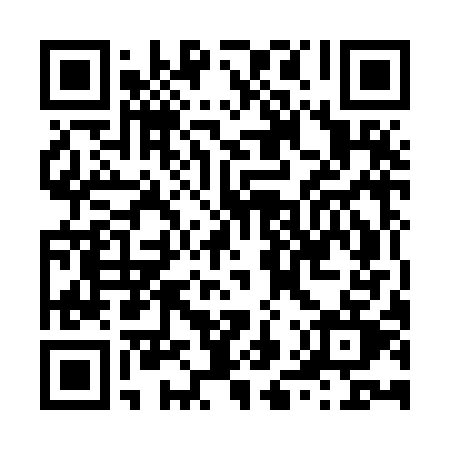 Prayer times for Allmannsberg, GermanyWed 1 May 2024 - Fri 31 May 2024High Latitude Method: Angle Based RulePrayer Calculation Method: Muslim World LeagueAsar Calculation Method: ShafiPrayer times provided by https://www.salahtimes.comDateDayFajrSunriseDhuhrAsrMaghribIsha1Wed3:395:511:085:088:2610:292Thu3:365:491:085:088:2710:313Fri3:335:471:085:098:2910:344Sat3:315:461:085:098:3010:365Sun3:285:441:075:108:3110:386Mon3:255:431:075:118:3310:417Tue3:225:411:075:118:3410:438Wed3:195:401:075:128:3610:469Thu3:175:381:075:128:3710:4810Fri3:145:371:075:138:3810:5111Sat3:115:351:075:138:4010:5312Sun3:085:341:075:148:4110:5613Mon3:055:321:075:148:4310:5914Tue3:035:311:075:158:4411:0115Wed3:005:301:075:158:4511:0416Thu2:575:291:075:168:4611:0617Fri2:545:271:075:168:4811:0918Sat2:515:261:075:178:4911:1219Sun2:515:251:075:178:5011:1420Mon2:505:241:075:188:5211:1721Tue2:505:231:075:188:5311:1722Wed2:495:221:085:198:5411:1823Thu2:495:211:085:198:5511:1824Fri2:495:201:085:198:5611:1925Sat2:485:191:085:208:5711:1926Sun2:485:181:085:208:5911:2027Mon2:485:171:085:219:0011:2128Tue2:475:161:085:219:0111:2129Wed2:475:151:085:229:0211:2230Thu2:475:151:085:229:0311:2231Fri2:475:141:095:229:0411:23